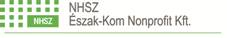             Tisztelt Ügyfelünk!Az NHSZ Észak-KOM Nonprofit Kft. – a Magyarországon kialakult járványügyi veszélyhelyzet tükrében – különböző, a szolgáltatást érintő változtatásokat vezet be, amelyekről az alábbiakban tájékoztatjuk. A 41/2020. (III. 11.) kormányrendelettel elrendelt intézkedésekhez igazodóan  Társaságunk március 16-tól kezdődően határozatlan ideig szünetelteti ügyfélszolgálatain a személyes ügyfélfogadást. Az online csatornákon keresztül továbbra is elérhetőek kollégáink, amelyekről bővebben honlapunkon tájékozódhat: https://www.nhszeszakkom.hu Az ügyintézés menete telefonon és e-mailben továbbra is zavartalanul működik.	 Kérjük Önöket, hogy az alábbi elérhetőségeken lépjenek velünk kapcsolatba:Eger
Telefon: 36/ 513-200;  Fax szám: 36/ 513-211; E-mail : ugyfelszolgalat.eger@nhsz.huGyöngyösTelefon: 37/311-894; Fax szám: 37/500-281; E-mail : info.matra@nhsz.huPétervására										         Telefon: 36/368-445; Fax szám: 36/368-634; E-mail : ugyfelszolgalat.pevik@nhsz.hu 2020. március 18-tól az egri és 2020. március 19-től a gyöngyösi hulladékudvaraink ideiglenesen nem fogadnak Ügyfeleket!Továbbá, korlátozzuk az egri és hatvani hulladékátrakó állomás valamint a Hejőpapi II. Hulladékkezelő Központunkba történő lakossági hulladékok beszállítását: csak az NHSZ Észak-KOM Nonprofit Kft. és a szerződött partnerek gépjárművei hajthatnak be a területre. 2020. március 18-tól új lomtalanítási igényt nem veszünk fel határozatlan ideig.Mindezek mellett kérjük Ügyfeleinket, hogy a fertőzésveszély csökkentése érdekében a hulladékgyűjtő edényekbe – kukákba – kizárólag lezárt zsákokban helyezzék el a hulladékot. A hulladékgyűjtő edények fertőtlenítéséről az ingatlanhasználók heti rendszerességgel ürítés után lehetőségtől függően gondoskodjanak.A felsorolt változások mellett társaságunk folytatja a jogszabályok által is előírt hulladékgazdálkodási tevékenységét. Tájékoztatjuk Önöket, hogy a szolgáltatással kapcsolatos esetleges változások és újabb információk érdekében keressék fel honlapunkat www.nhszeszakkom.hu , ahol folyamatos tájékoztatást nyújtunk.Szíves megértésüket és türelmüket kérjük az elkövetkezendő időszakra! Kérjük Önöket fokozottan ügyeljenek egészségükre!2020. március 17.                              Üdvözlettel:                                           NHSZ Észak-KOM Nonprofit Kft.